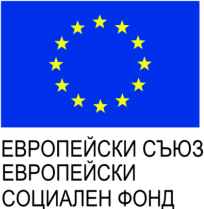 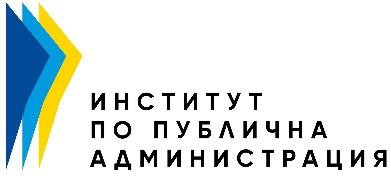 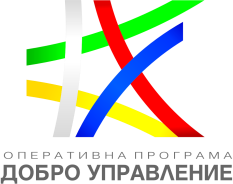 Приложение 3ПРЕДЛОЖЕНИЕ*за е-обучение с лектор или за смесено обучение по	(тема)Лектор/и	(име, телефон, имейл)Кратка анотация – до половин страницаАктуалност на тематаОсновни акценти в съдържанието на обучението в зависимост от целевата групаОчаквани резултатиОбща структура на обучението (основни теми, учебни дейности и ресурси)Описание на една от предвидените учебни дейностиЦелОчакван резултатУсловие на задачата/ите и време за изпълнението йУчебни ресурси, необходими за нейното изпълнениеОценяване на резултата и обратна връзкаСписък на източниците/ресурсите, които ще се използват за разработване и провеждане на обучениетоДата: ..............Приложение	(автобиография на лектора/лекторите)* Общият обем на предложението трябва да бъде до 3 стр. (без приложението)Проект „Дигитална трансформация в обучението - дигитална компетентност и учене“, финансиран от Оперативна програма „Добро управление“, съфинансирана от Европейския съюз чрез Европейския социален фонд.